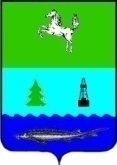 АДМИНИСТРАЦИЯ ЗАВОДСКОГО СЕЛЬСКОГО ПОСЕЛЕНИЯПАРАБЕЛЬСКОГО РАЙОНАТОМСКОЙ ОБЛАСТИПОСТАНОВЛЕНИЕ16.05.2022                                                                                                                                      №33Об утверждении норматива средней рыночной стоимости квадратного метра общей площади жилья  на территории муниципального образования «Заводское  сельское поселение»  на 2022 годВ целях реализации Закона Томской области,   от 11.09.2007 № 188-ОЗ «О наделении органов местного самоуправления государственными полномочиями по обеспечению жилыми помещениями детей сирот и детей, оставшихся без попечения родителей, а так же лиц из числа,  не имеющих закрепленного жилого помещения», СЧИТАЮ НЕОБХОДИМЫМ:Утвердить норматив средней рыночной стоимости квадратного метра общей площади жилья на территории МО «Заводское  сельское поселение»  на 2022 год в размере 21 776  (Двадцать одна тысяча семьсот семьдесят шесть)  рублей 00 копеек.Расчет средней рыночной стоимости квадратного метра общей площади жилья на территории Заводского сельского поселения прилагается (приложение № 1)Распространить действие настоящего Постановления с 01.01.2022г.Опубликовать данное Постановление в информационном бюллетене муниципального образования «Заводское сельское поселение»Глава поселения                                                                                                      С.А. Трифанова      Приложение № 1к  Постановлению Администрации Заводского сельского поселенияот 16.05.2022 №33Расчет средней рыночной стоимости квадратного метра общей площади жилья на территории муниципального образования «Заводское сельское поселение»Средняя рыночная стоимость квадратного метра общей площади жилья на территории муниципального образования «Заводское сельское поселение» установлена методом сопоставления рыночных цен или методом анализа. Для проведения анализа и сравнения взято аналогичное жилье и с аналогичными техническими характеристиками.Представляю расчет:средняя рыночная стоимость 1 м2  общей площади равна – 4311 648, 00 : 198 = 21 776 рублейАдрес жильяОбщая площадь, кв. м.Предполагаемаястоимость квартиры в случае продажи, руб.Характеристикажилого помещенияд. Прокоп, ул. Береговая, д. 20, кв. 140551 648  Брусовой дом, 2-х комнатная квартира, освещение, печное отопление.п. Заводской, ул. 60 лет СССР,  д.31471 300 000 Брусовой дом, 3-х комнатная квартира, освещение, газовое отопление, центральное холодное водоснабжение, канализация.п. Заводской, пер. Промышленный, д.1039800 000 Брусовой дом, 2-х комнатная квартира, освещение, газовое отопление, центральное холодное водоснабжение, канализация.п. Прокоп, ул. Береговая, д. 34, кв. 2  26560 000 Брусовой дом, 2-х комнатная квартира, освещение, печное отопление.д. Прокоп, ул. Строительная, д. 14461 100 000 Бревенчатый дом, освещение, газовое отопление, местное водоснабжение, канализацияИТОГО:1984 311 648              